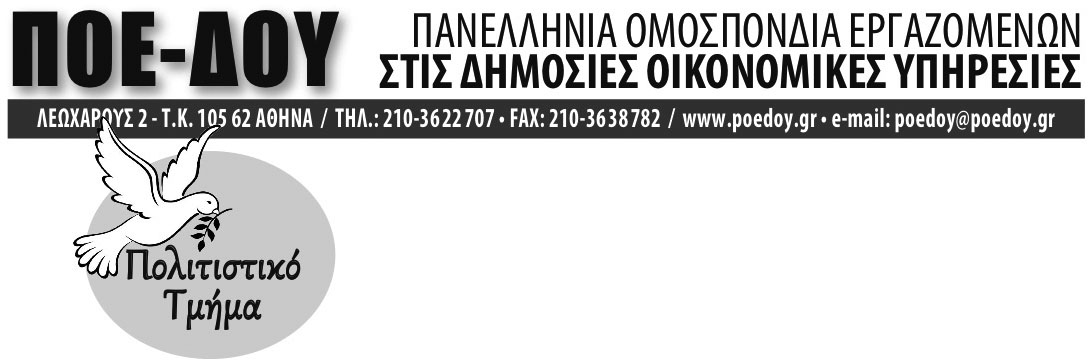 Αθήνα, 12/09/2023                                                                                                                                               Αρ.Πρωτ.:  2289                                                                                                           ΠΡΟΣ:Τα Δ.Σ. των Πρωτοβάθμιων Συλλόγων της Π.Ο.Ε. – Δ.Ο.Υ.                                                                                                    2.   Όλες τις υπηρεσίες του Υπουργείου Οικ/κών                                                                                                         & της Α.Α.Δ.Ε.Θέμα: «Θέατρο ΑΛΚΜΗΝΗ»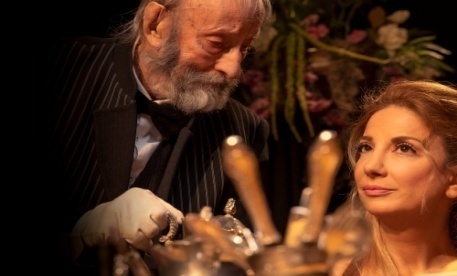 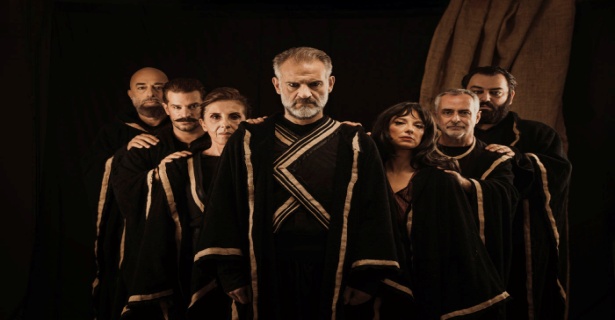           Η Διοικούσα Επιτροπή του Πολιτιστικού Τμήματος της Π.Ο.Ε.-Δ.Ο.Υ. βρίσκεται στην ευχάριστη θέση να σας ανακοινώσει την συνεργασία της με το Θέατρο ΑΛΚΜΗΝΗ. Στο πλαίσιο αυτής της συνεργασίας θα έχουμε την δυνατότητα να παρακολουθήσουμε τις παραστάσεις «Ραχήλ» του Γρηγορίου Ξενόπουλου & «Καπετάν Μιχάλης –Ελευθερία ή Θάνατος» του Νίκου Καζαντζάκη στην προνομιακή τιμή των 10 ευρώ/άτομο.          Η πληρωμή και παραλαβή των εισιτηρίων σας θα γίνεται στα ταμεία του Θεάτρου με την επίδειξη της υπηρεσιακής ταυτότητας, αφού έχει προηγηθεί η κράτησή τους δηλώνοντας ονοματεπώνυμο στα τηλέφωνα του Θεάτρου 2103228650, 2103428650 ή με μέηλ στο info@theatro.gr.          Δικαίωμα συμμετοχής έχουν όλοι οι συνάδελφοι του Υπουργείου Οικονομικών και της Α.Α.Δ.Ε. με τις οικογένειές τους. Στους κατωτέρω συνδέσμους μπορείτε να δείτε τα τρέιλερ των παραστάσεων:  https://youtu.be/R8-wg69KKaMhttps://youtu.be/avQDZQiNdqQΕίμαστε στη διάθεσή σας για οποιαδήποτε διευκρίνιση.Για τη Διοικούσα Επιτροπή του Πολιτιστικού Τμήματος της ΠΟΕ Δ.Ο.Υ.Ο Πρόεδρος                                                                                         Η Γεν. ΓραμματέαςΣπύρος Ηλιόπουλος                                                                            Φωτεινή Καραμπή